Media AdvisoryFOR IMMEDIATE RELEASE                                          (Date)Department of Media Relations, 615.963.5331 / 229.347.5253What:When:Where:About Tennessee State UniversityTennessee State University is Nashville’s only public university, and is a comprehensive, urban, co-educational, land-grant university offering 38 undergraduate, 25 graduate, and 7 doctoral degrees. TSU has earned a top 20 ranking for Historically Black Colleges and Universities according to U.S. News and World Report, and rated as one of the top universities in the country by Washington Monthly for social mobility, research and community service. Founded in 1912, Tennessee State University celebrated 100 years in Nashville during 2012. Visit the University online at www.tnstate.edu.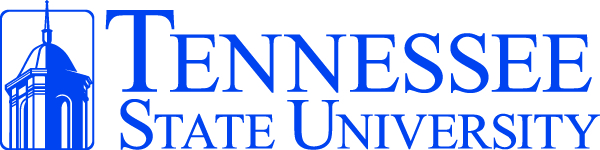 